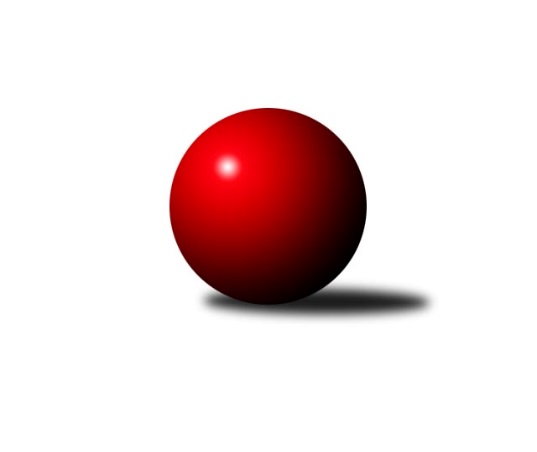 Č.5Ročník 2017/2018	14.10.2017Nejlepšího výkonu v tomto kole: 2663 dosáhlo družstvo: TJ Sokol Duchcov BKrajský přebor Ústeckého kraje 2017/2018Výsledky 5. kolaSouhrnný přehled výsledků:KO Česká Kamenice	- TJ SK Verneřice 	7:1	2510:2394	9.0:3.0	13.10.Sokol Ústí n. L.	- ASK Lovosice	2:6	2321:2377	4.0:8.0	14.10.TJ Lokomotiva Žatec	- TJ Elektrárny Kadaň B	7:1	2586:2413	10.0:2.0	14.10.TJ Teplice Letná B	- SKK Bílina	7:1	2430:2369	6.0:6.0	14.10.TJ Sokol Údlice	- KK Hvězda Trnovany C	8:0	2635:2235	11.0:1.0	14.10.TJ VTŽ Chomutov B	- TJ Sokol Duchcov B	1:7	2540:2663	3.5:8.5	14.10.TJ Slovan Vejprty	- TJ Lokomotiva Ústí n. L. B	5:3	2541:2466	8.0:4.0	14.10.Tabulka družstev:	1.	TJ Sokol Duchcov B	5	5	0	0	31.5 : 8.5 	37.5 : 22.5 	 2580	10	2.	TJ Sokol Údlice	5	4	0	1	30.0 : 10.0 	44.0 : 16.0 	 2635	8	3.	TJ Elektrárny Kadaň B	5	4	0	1	28.0 : 12.0 	34.5 : 25.5 	 2521	8	4.	ASK Lovosice	5	4	0	1	26.0 : 14.0 	31.0 : 29.0 	 2409	8	5.	KO Česká Kamenice	5	4	0	1	25.0 : 15.0 	32.0 : 28.0 	 2514	8	6.	Sokol Ústí n. L.	5	3	0	2	21.5 : 18.5 	28.5 : 31.5 	 2458	6	7.	TJ Slovan Vejprty	5	3	0	2	20.0 : 20.0 	33.5 : 26.5 	 2464	6	8.	TJ Lokomotiva Žatec	5	2	0	3	22.0 : 18.0 	36.5 : 23.5 	 2495	4	9.	TJ VTŽ Chomutov B	5	2	0	3	18.0 : 22.0 	29.5 : 30.5 	 2505	4	10.	TJ Teplice Letná B	5	2	0	3	18.0 : 22.0 	29.0 : 31.0 	 2455	4	11.	SKK Bílina	5	1	0	4	13.0 : 27.0 	29.0 : 31.0 	 2365	2	12.	KK Hvězda Trnovany C	5	1	0	4	9.0 : 31.0 	19.0 : 41.0 	 2245	2	13.	TJ Lokomotiva Ústí n. L. B	5	0	0	5	11.5 : 28.5 	22.0 : 38.0 	 2436	0	14.	TJ SK Verneřice	5	0	0	5	6.5 : 33.5 	14.0 : 46.0 	 2435	0Podrobné výsledky kola:	 KO Česká Kamenice	2510	7:1	2394	TJ SK Verneřice 	Vladislav Janda	 	 226 	 194 		420 	 2:0 	 379 	 	202 	 177		Ladislav, ml. Elis ml.	Zdeněk Janda	 	 198 	 212 		410 	 2:0 	 400 	 	189 	 211		Eduard Šram	Karel Kühnel	 	 202 	 208 		410 	 2:0 	 368 	 	194 	 174		Miroslav Zítka	Miloš Martínek	 	 204 	 211 		415 	 1:1 	 382 	 	209 	 173		Lukáš Zítka	Tomáš Malec	 	 205 	 225 		430 	 1:1 	 443 	 	224 	 219		Daniel Sekyra	Petr Šmelhaus	 	 195 	 230 		425 	 1:1 	 422 	 	217 	 205		Patrik Kukeněrozhodčí: Nejlepší výkon utkání: 443 - Daniel Sekyra	 Sokol Ústí n. L.	2321	2:6	2377	ASK Lovosice	Jiří Pulchart	 	 188 	 185 		373 	 0:2 	 416 	 	200 	 216		Petr, st. Zalabák st.	Petr Málek	 	 205 	 190 		395 	 1:1 	 410 	 	203 	 207		Tomáš Charvát	Petr, ml. Kunt ml.	 	 205 	 203 		408 	 2:0 	 381 	 	190 	 191		Jaroslav Ondráček	Petr, st. Kunt st.	 	 184 	 187 		371 	 0:2 	 394 	 	198 	 196		Jaroslav Chot	Petr Bílek *1	 	 183 	 201 		384 	 1:1 	 349 	 	188 	 161		Pavel Wágner	Jindřich Wolf	 	 175 	 215 		390 	 0:2 	 427 	 	210 	 217		Petr Kalinarozhodčí: střídání: *1 od 51. hodu Milan SchořNejlepší výkon utkání: 427 - Petr Kalina	 TJ Lokomotiva Žatec	2586	7:1	2413	TJ Elektrárny Kadaň B	Zdeněk, st. Ptáček st.	 	 229 	 239 		468 	 2:0 	 400 	 	190 	 210		Pavel Bidmon	Iveta Ptáčková	 	 203 	 215 		418 	 0:2 	 443 	 	219 	 224		Petr Dvořák	Radek Goldšmíd	 	 206 	 218 		424 	 2:0 	 355 	 	168 	 187		Nataša Feketi	Michaela Šuterová	 	 204 	 204 		408 	 2:0 	 387 	 	189 	 198		Robert Ambra	Václav Tajbl st.	 	 197 	 220 		417 	 2:0 	 403 	 	194 	 209		Zdeněk Hošek	Antonín Čaboun	 	 210 	 241 		451 	 2:0 	 425 	 	209 	 216		Antonín Onderkarozhodčí: Nejlepšího výkonu v tomto utkání: 468 kuželek dosáhli: Zdeněk, st. Ptáček st.	 TJ Teplice Letná B	2430	7:1	2369	SKK Bílina	Josef Jiřinský	 	 199 	 208 		407 	 1:1 	 399 	 	205 	 194		Gerhard Schlögl	Jan Salajka	 	 234 	 196 		430 	 1:1 	 396 	 	194 	 202		Lukáš Uhlíř	Ladislav Sedlák	 	 164 	 221 		385 	 1:1 	 384 	 	181 	 203		Martin Vích	Rudolf Březina	 	 177 	 206 		383 	 1:1 	 385 	 	183 	 202		Jiří Pavelka	Milan Hnilica	 	 209 	 206 		415 	 1:1 	 414 	 	234 	 180		Pavlína Černíková	Tomáš Čecháček	 	 209 	 201 		410 	 1:1 	 391 	 	178 	 213		Rudolf Podholarozhodčí: Nejlepší výkon utkání: 430 - Jan Salajka	 TJ Sokol Údlice	2635	8:0	2235	KK Hvězda Trnovany C	Petr Mako	 	 221 	 217 		438 	 2:0 	 361 	 	198 	 163		Miroslava Zemánková	Emil Campr	 	 227 	 216 		443 	 1:1 	 426 	 	201 	 225		Pavlína Kubitová	Martin Vondráček	 	 233 	 197 		430 	 2:0 	 363 	 	189 	 174		Lenka Bůžková	Vladimír Hurník	 	 214 	 210 		424 	 2:0 	 336 	 	162 	 174		Barbora Salajková	Miroslav Zítek	 	 223 	 212 		435 	 2:0 	 370 	 	196 	 174		Jitka Šálková	Martin Vršan	 	 232 	 233 		465 	 2:0 	 379 	 	182 	 197		Michal Bůžekrozhodčí: Nejlepší výkon utkání: 465 - Martin Vršan	 TJ VTŽ Chomutov B	2540	1:7	2663	TJ Sokol Duchcov B	Filip Prokeš	 	 221 	 202 		423 	 1:1 	 418 	 	190 	 228		Miroslava Žáková	Stanislav Novák	 	 221 	 204 		425 	 0:2 	 446 	 	235 	 211		Pavel Šporer	Lenka Nováková	 	 205 	 208 		413 	 1:1 	 441 	 	234 	 207		Jindřich Formánek	Zdeněk Novák	 	 234 	 213 		447 	 1:1 	 469 	 	221 	 248		Jiří Semelka	Petr Lukšík	 	 226 	 192 		418 	 0:2 	 465 	 	236 	 229		František Kopecký	Stanislav, st. Šmíd st.	 	 213 	 201 		414 	 0.5:1.5 	 424 	 	213 	 211		Markéta Hofmanovározhodčí: Nejlepší výkon utkání: 469 - Jiří Semelka	 TJ Slovan Vejprty	2541	5:3	2466	TJ Lokomotiva Ústí n. L. B	Miroslav Farkaš	 	 219 	 202 		421 	 1:1 	 417 	 	200 	 217		Václav Ajm	Josef Hudec	 	 233 	 219 		452 	 2:0 	 370 	 	186 	 184		Marie Juklová	Milan Uher	 	 215 	 192 		407 	 1:1 	 431 	 	213 	 218		Josef Málek	Arnošt Werschall	 	 214 	 180 		394 	 1:1 	 397 	 	189 	 208		Karel Sottner	Martin Budský	 	 215 	 206 		421 	 1:1 	 436 	 	213 	 223		Jiří, ml. Trojan ml.	Jakub Hudec	 	 232 	 214 		446 	 2:0 	 415 	 	215 	 200		Eugen Škurlarozhodčí: Nejlepší výkon utkání: 452 - Josef HudecPořadí jednotlivců:	jméno hráče	družstvo	celkem	plné	dorážka	chyby	poměr kuž.	Maximum	1.	Martin Vršan 	TJ Sokol Údlice	461.89	306.0	155.9	1.2	3/3	(478)	2.	Jaroslav Verner 	TJ Sokol Údlice	460.00	307.0	153.0	3.5	3/3	(478)	3.	Stanislav, st. Šmíd  st.	TJ VTŽ Chomutov B	451.63	294.9	156.8	3.0	4/4	(482)	4.	Antonín Čaboun 	TJ Lokomotiva Žatec	451.00	306.3	144.8	3.3	2/3	(457)	5.	Petr Mako 	TJ Sokol Údlice	448.67	299.0	149.7	6.4	3/3	(458)	6.	Antonín Onderka 	TJ Elektrárny Kadaň B	448.00	298.4	149.6	3.1	3/3	(480)	7.	Markéta Hofmanová 	TJ Sokol Duchcov B	447.50	304.2	143.3	2.8	3/4	(500)	8.	Tomáš Malec 	KO Česká Kamenice	442.00	296.4	145.6	3.3	4/4	(483)	9.	Pavel Šporer 	TJ Sokol Duchcov B	441.67	303.8	137.8	4.7	3/4	(477)	10.	Jiří Semelka 	TJ Sokol Duchcov B	441.25	288.0	153.3	4.4	4/4	(469)	11.	Emil Campr 	TJ Sokol Údlice	440.78	302.2	138.6	5.8	3/3	(465)	12.	Patrik Kukeně 	TJ SK Verneřice 	440.33	301.7	138.7	3.0	3/4	(460)	13.	František Kopecký 	TJ Sokol Duchcov B	438.25	297.8	140.5	3.8	4/4	(465)	14.	Zdeněk, st. Ptáček  st.	TJ Lokomotiva Žatec	436.89	298.0	138.9	5.7	3/3	(468)	15.	Petr Bílek 	Sokol Ústí n. L.	436.00	285.8	150.3	3.3	2/3	(450)	16.	Jakub Hudec 	TJ Slovan Vejprty	432.50	289.9	142.6	6.0	4/4	(449)	17.	Martin Budský 	TJ Slovan Vejprty	432.13	299.0	133.1	4.8	4/4	(460)	18.	Miroslav Zítek 	TJ Sokol Údlice	431.50	305.0	126.5	6.0	2/3	(435)	19.	Josef Hudec 	TJ Slovan Vejprty	429.75	299.1	130.6	8.4	4/4	(452)	20.	Tomáš Charvát 	ASK Lovosice	429.00	296.2	132.8	9.8	3/3	(457)	21.	Miroslava Žáková 	TJ Sokol Duchcov B	428.33	293.7	134.7	6.0	3/4	(447)	22.	Daniel Sekyra 	TJ SK Verneřice 	427.63	300.4	127.3	4.1	4/4	(451)	23.	Pavel Bidmon 	TJ Elektrárny Kadaň B	427.44	296.3	131.1	6.2	3/3	(473)	24.	Petr Šmelhaus 	KO Česká Kamenice	426.50	296.4	130.1	6.9	4/4	(445)	25.	Václav Ajm 	TJ Lokomotiva Ústí n. L. B	426.17	292.8	133.3	5.5	3/4	(476)	26.	Milan Schoř 	Sokol Ústí n. L.	426.00	296.0	130.0	8.5	2/3	(446)	27.	Zdeněk Hošek 	TJ Elektrárny Kadaň B	425.44	288.9	136.6	4.9	3/3	(481)	28.	Zdeněk Novák 	TJ VTŽ Chomutov B	425.17	282.2	143.0	5.0	3/4	(454)	29.	Josef Málek 	TJ Lokomotiva Ústí n. L. B	423.50	291.7	131.8	6.7	3/4	(459)	30.	Filip Prokeš 	TJ VTŽ Chomutov B	422.38	292.3	130.1	7.8	4/4	(434)	31.	Karel Kühnel 	KO Česká Kamenice	422.25	286.1	136.1	7.1	4/4	(443)	32.	Jindřich Formánek 	TJ Sokol Duchcov B	422.00	294.3	127.8	11.3	4/4	(460)	33.	Rudolf Březina 	TJ Teplice Letná B	420.78	285.1	135.7	6.1	3/3	(439)	34.	Miloš Martínek 	KO Česká Kamenice	419.75	290.8	129.0	6.4	4/4	(477)	35.	Lenka Nováková 	TJ VTŽ Chomutov B	416.88	289.8	127.1	5.1	4/4	(440)	36.	Jan Salajka 	TJ Teplice Letná B	416.22	278.6	137.7	6.6	3/3	(440)	37.	Jiří Jarolím 	TJ Lokomotiva Žatec	415.50	291.0	124.5	6.0	2/3	(427)	38.	Jiří, ml. Trojan  ml.	TJ Lokomotiva Ústí n. L. B	414.83	291.5	123.3	8.7	3/4	(443)	39.	Jindřich Wolf 	Sokol Ústí n. L.	413.89	294.0	119.9	8.9	3/3	(438)	40.	Tomáš Čecháček 	TJ Teplice Letná B	413.33	284.8	128.6	5.4	3/3	(435)	41.	Petr Lukšík 	TJ VTŽ Chomutov B	413.13	285.0	128.1	8.3	4/4	(437)	42.	Martin Vondráček 	TJ Sokol Údlice	412.89	287.7	125.2	7.4	3/3	(452)	43.	Petr Málek 	Sokol Ústí n. L.	411.44	292.3	119.1	5.2	3/3	(424)	44.	Ladislav Zalabák 	ASK Lovosice	410.83	296.7	114.2	7.0	2/3	(421)	45.	Milan Uher 	TJ Slovan Vejprty	410.63	282.0	128.6	6.9	4/4	(454)	46.	Martin Čecho 	SKK Bílina	410.00	291.0	119.0	8.5	2/3	(423)	47.	Robert Ambra 	TJ Elektrárny Kadaň B	409.78	280.3	129.4	6.2	3/3	(445)	48.	Eugen Škurla 	TJ Lokomotiva Ústí n. L. B	409.75	284.0	125.8	8.1	4/4	(461)	49.	Petr Dvořák 	TJ Elektrárny Kadaň B	409.67	288.8	120.9	8.2	3/3	(443)	50.	Radek Goldšmíd 	TJ Lokomotiva Žatec	409.67	287.3	122.3	5.5	2/3	(424)	51.	Lukáš Uhlíř 	SKK Bílina	409.56	288.6	121.0	6.1	3/3	(442)	52.	Petr Kalina 	ASK Lovosice	408.67	288.9	119.8	7.7	3/3	(427)	53.	Václav Tajbl  st.	TJ Lokomotiva Žatec	408.67	292.6	116.1	7.9	3/3	(434)	54.	Josef Jiřinský 	TJ Teplice Letná B	408.11	261.1	147.0	7.4	3/3	(417)	55.	Stanislav Novák 	TJ VTŽ Chomutov B	406.33	278.7	127.7	10.3	3/4	(425)	56.	Petr, st. Zalabák  st.	ASK Lovosice	403.00	293.5	109.5	12.0	2/3	(416)	57.	Iveta Ptáčková 	TJ Lokomotiva Žatec	402.11	281.9	120.2	7.6	3/3	(428)	58.	Petr, ml. Kunt  ml.	Sokol Ústí n. L.	401.67	281.3	120.3	9.7	3/3	(408)	59.	Milan Hnilica 	TJ Teplice Letná B	401.33	279.7	121.7	9.0	2/3	(438)	60.	Petr, st. Kunt  st.	Sokol Ústí n. L.	400.67	280.7	120.0	7.2	3/3	(440)	61.	Jaroslav Chot 	ASK Lovosice	400.00	277.6	122.4	6.7	3/3	(436)	62.	Lukáš Zítka 	TJ SK Verneřice 	397.83	282.8	115.0	8.5	3/4	(419)	63.	Gerhard Schlögl 	SKK Bílina	397.44	283.8	113.7	7.8	3/3	(414)	64.	Pavlína Černíková 	SKK Bílina	395.67	281.2	114.5	12.3	3/3	(414)	65.	Jitka Šálková 	KK Hvězda Trnovany C	395.25	275.3	120.0	8.8	4/4	(461)	66.	Ladislav, ml. Elis  ml.	TJ SK Verneřice 	394.75	277.4	117.4	9.9	4/4	(420)	67.	Miroslav Zítka 	TJ SK Verneřice 	394.33	295.7	98.7	12.7	3/4	(424)	68.	Ladislav Čecháček 	TJ Teplice Letná B	393.00	275.0	118.0	9.8	3/3	(423)	69.	Nataša Feketi 	TJ Elektrárny Kadaň B	391.83	280.7	111.2	9.5	2/3	(431)	70.	Martin Vích 	SKK Bílina	391.33	278.0	113.3	10.0	3/3	(442)	71.	Jaroslav Ondráček 	ASK Lovosice	390.56	288.8	101.8	11.8	3/3	(434)	72.	Miloš Maňour 	ASK Lovosice	383.50	263.8	119.7	8.3	2/3	(388)	73.	Marie Juklová 	TJ Lokomotiva Ústí n. L. B	379.00	273.7	105.3	11.0	3/4	(385)	74.	Pavlína Sekyrová 	TJ SK Verneřice 	376.33	279.2	97.2	13.0	3/4	(389)	75.	Jiří Pavelka 	SKK Bílina	374.56	276.9	97.7	11.9	3/3	(385)	76.	Miroslava Zemánková 	KK Hvězda Trnovany C	366.63	263.3	103.4	10.5	4/4	(391)	77.	Jiří Augustovič 	TJ Slovan Vejprty	362.33	259.7	102.7	12.7	3/4	(410)	78.	Lenka Bůžková 	KK Hvězda Trnovany C	358.00	259.1	98.9	18.1	4/4	(387)	79.	Michal Bůžek 	KK Hvězda Trnovany C	321.25	237.0	84.3	21.3	4/4	(379)		Tomáš Zahálka 	TJ Lokomotiva Ústí n. L. B	472.00	330.0	142.0	4.0	1/4	(472)		Miroslav Náhlovský 	KK Hvězda Trnovany C	466.00	299.0	167.0	0.5	1/4	(469)		Josef Matoušek 	TJ Lokomotiva Ústí n. L. B	456.00	301.0	155.0	6.0	1/4	(456)		Milan Vik 	TJ Lokomotiva Ústí n. L. B	443.00	278.0	165.0	2.0	1/4	(443)		Daniel Žemlička 	TJ SK Verneřice 	443.00	288.0	155.0	7.0	1/4	(443)		Vladimír Hurník 	TJ Sokol Údlice	441.00	306.0	135.0	5.5	1/3	(458)		Martin Bergerhof 	KK Hvězda Trnovany C	433.50	292.0	141.5	6.0	2/4	(438)		Miroslav Vondra 	SKK Bílina	429.00	286.0	143.0	5.0	1/3	(429)		Viktor Žďárský 	TJ VTŽ Chomutov B	427.00	299.0	128.0	5.0	1/4	(427)		Filip Turtenwald 	TJ Lokomotiva Ústí n. L. B	426.00	303.0	123.0	8.0	1/4	(426)		Emil Kirschdorf 	TJ Lokomotiva Ústí n. L. B	425.00	301.0	124.0	6.0	1/4	(425)		Věra Šimečková 	KO Česká Kamenice	420.50	287.5	133.0	2.5	2/4	(445)		Milan Šelicha 	TJ SK Verneřice 	419.00	279.0	140.0	8.0	1/4	(419)		Jaroslav Seifert 	TJ Elektrárny Kadaň B	419.00	302.0	117.0	6.0	1/3	(419)		Michaela Šuterová 	TJ Lokomotiva Žatec	417.50	291.5	126.0	6.5	1/3	(427)		Jaroslav Kuneš 	Sokol Ústí n. L.	417.00	287.0	130.0	8.0	1/3	(417)		Lubomír Ptáček 	TJ Lokomotiva Žatec	415.00	293.0	122.0	6.0	1/3	(415)		Dalibor Dařílek 	TJ Sokol Duchcov B	414.50	292.0	122.5	8.8	2/4	(457)		Milan Nový 	KK Hvězda Trnovany C	411.75	289.5	122.3	9.5	2/4	(417)		Zdeněk, ml. Ptáček  ml.	TJ Lokomotiva Žatec	411.00	298.0	113.0	6.0	1/3	(411)		Zdeněk Janda 	KO Česká Kamenice	405.50	286.5	119.0	5.5	2/4	(410)		Arnošt Werschall 	TJ Slovan Vejprty	405.50	291.5	114.0	8.5	2/4	(416)		Jaroslav Filip 	TJ Teplice Letná B	405.00	289.0	116.0	8.0	1/3	(405)		Vladislav Janda 	KO Česká Kamenice	404.00	279.5	124.5	7.5	2/4	(420)		Eduard Šram 	TJ SK Verneřice 	401.00	288.5	112.5	11.0	2/4	(402)		Tomáš Šaněk 	SKK Bílina	400.00	261.0	139.0	10.0	1/3	(400)		Karel Beran 	KO Česká Kamenice	400.00	301.0	99.0	13.0	1/4	(400)		Karel Sottner 	TJ Lokomotiva Ústí n. L. B	397.00	276.0	121.0	10.0	1/4	(397)		Viktor Kováč 	Sokol Ústí n. L.	396.00	291.0	105.0	10.0	1/3	(396)		Michal Dvořák 	TJ Lokomotiva Žatec	395.00	254.0	141.0	5.0	1/3	(395)		Rudolf Podhola 	SKK Bílina	391.00	268.0	123.0	9.0	1/3	(391)		Josef Korbelík 	TJ Sokol Údlice	391.00	270.0	121.0	7.0	1/3	(391)		Jiří Malec 	KO Česká Kamenice	389.50	284.0	105.5	13.0	2/4	(407)		Pavlína Kubitová 	KK Hvězda Trnovany C	388.50	279.5	109.0	12.0	2/4	(426)		Miroslav Hilzensauer 	TJ Sokol Duchcov B	386.00	272.5	113.5	10.0	2/4	(402)		Ladislav Sedlák 	TJ Teplice Letná B	385.00	261.0	124.0	7.0	1/3	(385)		Dančo Bosilkov 	TJ VTŽ Chomutov B	384.00	268.0	116.0	14.0	1/4	(384)		Miroslav Farkaš 	TJ Slovan Vejprty	383.00	281.8	101.3	15.5	2/4	(421)		Jiří Pulchart 	Sokol Ústí n. L.	381.33	263.7	117.7	10.3	1/3	(390)		Milan Daniš 	TJ Sokol Údlice	381.00	274.0	107.0	9.0	1/3	(381)		Ladislav, st. Elis  st.	TJ SK Verneřice 	374.00	256.0	118.0	8.0	1/4	(374)		František Ajm 	TJ Lokomotiva Ústí n. L. B	372.00	274.0	98.0	12.0	1/4	(372)		Pavel Vacinek 	TJ Lokomotiva Žatec	372.00	275.0	97.0	8.0	1/3	(372)		Johan Hablawetz 	TJ Slovan Vejprty	370.00	266.0	104.0	9.0	1/4	(370)		Pavel Wágner 	ASK Lovosice	349.00	269.0	80.0	17.0	1/3	(349)		Lucie Johannisová 	KK Hvězda Trnovany C	345.00	250.0	95.0	10.0	1/4	(345)		Jiří, st. Trojan  st.	TJ Lokomotiva Ústí n. L. B	339.00	242.0	97.0	18.0	1/4	(339)		Barbora Salajková 	KK Hvězda Trnovany C	336.00	239.0	97.0	17.0	1/4	(336)Sportovně technické informace:Starty náhradníků:registrační číslo	jméno a příjmení 	datum startu 	družstvo	číslo startu11898	Jitka Šálková	14.10.2017	KK Hvězda Trnovany C	5x13946	Petr Dvořák	14.10.2017	TJ Elektrárny Kadaň B	5x24972	Eugen Škurla	14.10.2017	TJ Lokomotiva Ústí n. L. B	5x2196	Josef Jiřinský	14.10.2017	TJ Teplice Letná B	5x18212	Tomáš Čecháček	14.10.2017	TJ Teplice Letná B	5x2194	Milan Hnilica	14.10.2017	TJ Teplice Letná B	4x11896	Rudolf Březina	14.10.2017	TJ Teplice Letná B	5x18446	Jakub Hudec	14.10.2017	TJ Slovan Vejprty	5x20737	Josef Málek	14.10.2017	TJ Lokomotiva Ústí n. L. B	4x
Hráči dopsaní na soupisku:registrační číslo	jméno a příjmení 	datum startu 	družstvo	Program dalšího kola:6. kolo20.10.2017	pá	17:00	KK Hvězda Trnovany C - TJ VTŽ Chomutov B	20.10.2017	pá	18:00	TJ Sokol Duchcov B - KO Česká Kamenice	21.10.2017	so	9:00	TJ SK Verneřice  - TJ Slovan Vejprty	21.10.2017	so	9:00	SKK Bílina - TJ Sokol Údlice	21.10.2017	so	9:00	TJ Elektrárny Kadaň B - TJ Teplice Letná B	21.10.2017	so	9:00	Sokol Ústí n. L. - TJ Lokomotiva Žatec	21.10.2017	so	12:00	ASK Lovosice - TJ Lokomotiva Ústí n. L. B	Nejlepší šestka kola - absolutněNejlepší šestka kola - absolutněNejlepší šestka kola - absolutněNejlepší šestka kola - absolutněNejlepší šestka kola - dle průměru kuželenNejlepší šestka kola - dle průměru kuželenNejlepší šestka kola - dle průměru kuželenNejlepší šestka kola - dle průměru kuželenNejlepší šestka kola - dle průměru kuželenPočetJménoNázev týmuVýkonPočetJménoNázev týmuPrůměr (%)Výkon1xJiří SemelkaDuchcov4691xZdeněk, st. Ptáček st.Žatec112.854681xZdeněk, st. Ptáček st.Žatec4682xMartin VršanÚdlice110.374653xMartin VršanÚdlice4652xJiří SemelkaDuchcov109.544691xFrantišek KopeckýDuchcov4651xJosef HudecVejprty109.164521xJosef HudecVejprty4521xAntonín ČabounŽatec108.754511xAntonín ČabounŽatec4511xFrantišek KopeckýDuchcov108.61465